Α4: Δραστηριότητα αποσαφήνισης των θεματικών περιοχών(Διάρκεια 60λ)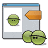 Μεταφέρω και επικολλώ το θεματικό άστρο της «Ελληνικής Επανάστασης» που έχω διαμορφώσει στη Δραστηριότητα Α3 με τις επιμέρους θεματικές περιοχές.Δίνω ένα πρώτο ορισμό των θεματικών περιοχών (με τη βοήθεια και του λεξικού της κοινής νεοελληνικής: https://www.greek-language.gr/greekLang/modern_greek/tools/lexica/triantafyllides/ 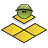 Αναφέρω για κάθε θεματική περίπτωση κάποια παραδείγματα ιστορικών φαινομένων και γεγονότων που έχω ακούσει, έχω διαβάσει και έχω γνωρίσει σε προηγούμενες τάξεις.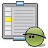 θεματική περιοχήορισμόςθεματική περιοχήιστορικό  φαινόμενο, γεγονός